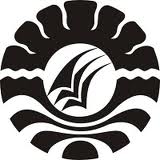 PENERAPAN MODEL PEMBELAJARAN KOOPERATIF TIPE  STUDENT		FACILITATOR AND EXPLAINING UNTUK MENINGKATKAN		HASIL BELAJAR SISWA PADA MATA PELAJARAN IPS		KELAS IV SD NEGERI LARIANG BANGI 1			          KECAMATAN MAKASSAR				      KOTA MAKASSARSKRIPSIDiajukan untuk Memenuhi Sebagian Persyaratan Guna Memperoleh Gelar Sarjana Pendidikan pada Program Studi Pendidikan Guru Sekolah DasarStrata Satu (S1) Fakultas Ilmu Pendidikan Universitas Negeri MakassarOlehDEWI HARIANTI124 704 2006PROGRAM STUDI PENDIDIKAN GURU SEKOLAH DASARFAKULTAS ILMU PENDIDIKANUNIVERSITAS NEGERI MAKASSAR2016  KEMENTERIAN RISET, TEKNOLOGI DAN PENDIDIKAN TINGGI UNIVERSITAS NEGERI MAKASSAR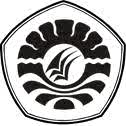         		      FAKULTAS ILMU PENDIDIKANPROGRAM PENDIDIKAN GURU SEKOLAH DASAR		Alamat :  Kampus UNM Tidung Jl.Tamalate I Kota Makassar	Telp/Fax: 0411.883076 – 0411.884457	Laman: www.unm.ac.idPERSETUJUAN PEMBIMBING Skripsi dengan judul: Penerapan Model Pembelajaran Kooperatif Tipe Student Facilitator and Explaining untuk Meningkatkan Hasil Belajar Siswa pada Mata Pelajaran IPS Kelas IV SD Negeri Lariang Bangi 1 Kecamatan Makassar Kota Makassar.Atas nama :Nama 	:	Dewi HariantiNIM	:	1247042006Prodi	:	Pendidikan Guru Sekolah Dasar (PGSD)Fakultas 	:	Ilmu Pendidikan Setelah diperiksa dan diteliti serta dilaksanakan ujian skripsi pada hari Kamis tanggal28  Juli 2016 dan dinyatakan LULUS.        			Makassar,   Agustus  2016Pembimbing I				    	Pembimbing IIDra. Hj. Syamsiah D, S.Pd., M.Pd                          Muhammad Irfan, S.Pd., M.PdNIP. 19800805 200501 1 002				NIP. 19581231 198403 2 001Disahkan oleh:Ketua Program StudiAhmad Syawaluddin, S. Kom M.Pd   NIP. 19741025 200604 1 001  KEMENTERIAN RISET, TEKNOLOGI DAN PENDIDIKAN TINGGI UNIVERSITAS NEGERI MAKASSAR        		      FAKULTAS ILMU PENDIDIKAN		Alamat :  Jalan Tamalate 1 Tidung , Makassar KP. 90222	Telepon: 884457, Fax. (0411) 884457	Laman: www.unm.ac.idPENGESAHAN  UJIAN  SKRIPSISkripsi diterima oleh Panitia Ujian Skripsi Fakultas Ilmu Pendidikan Universitas Negeri Makassar dengan SK Dekan No.7295/UN36.4/PP/2016 untuk memenuhi sebagian persyaratan memperoleh gelar Sarjana Pendidikan pada Program Studi Pendidikan Guru Sekolah Dasar (PGSD) pada  hari Kamis tanggal 28 Juli 2016.		Disahkan Oleh	Pembantu Dekan Bidang AkademikDr. Abdul Saman, M.Si.,KonsNIP. 19720817 200212 1 001Panitia Ujian:Ketua	: Dr. Parwoto, M.Pd	(…………………….)Sekretaris	: Dra. Hj. Amrah, S.Pd., M.Pd	(	…………………… )Pembimbing I	: Dra. Hj. Syamsiah D, S.Pd., M.Pd	(	…………………… )Pembimbing II	: Muhammad Irfan,  S.Pd., M.Pd	(	…………………….)    Penguji I	: Dr. Suarlin, S.Pd., M.Si	(	…………………….)Penguji II	: Azizah Amal, S.S, M.Pd	(…………………….)PERNYATAAN KEASLIAN SKRIPSISaya yang bertanda tangan di bawah ini:Nama 		   :  Dewi HariantiNim		   :  124 704 2006Jurusan / Prodi   :  Pendidikan Guru Sekolah DasarJudul                  :	Penerapan Model Pembelajaran Kooperatif Tipe Student Facilitator and Explaining untuk Meningkatkan Hasil Belajar Siswa pada Mata Pelajaran IPS Kelas IV SD Negeri Lariang Bangi 1 Kecamatan Makassar Kota MakassarMenyatakan dengan sebenarnya bahwa skripsi yang saya tulis ini benar merupakan hasil karya saya sendiri dan bukan merupakan pengambilalihan tulisan atau pikiran orang lain yang saya akui sebagai hasil tulisan atau pikiran sendiri.Apabila dikemudian hari terbukti atau dapat dibuktikan bahwa skripsi ini hasil jiplakan atau mengandung unsur plagiat, maka saya bersedia menerima sanksi atas perbuatan tersebut sesuai ketentuan yang berlaku.                                                                                      Makassar,       Juli  2016	Yang Membuat Pernyataan, Dewi HariantiNIM. 124 704 2006MOTO“Tuntutlah ilmu dan bersabarlah (untuk ilmu) ketenangan dan kehormatan diri, dan bersikaplah rendah hati kepada orang yang mengajar kamu.” (HR. Ath-Thabrani)Dengan Segala Kerendahan HatiKuperuntukkan Karya iniKepada Ayahanda, Ibunda, dan Saudaraku TercintaSerta Keluarga Besar dan Sahabat-sahabatku yang Tersayangyang dengan Tulus dan Ikhlas Selalu Berdoa dan MembantuBaik Moril Maupun Materil demi Keberhasilan PenulisSemoga Allah SWT Memberikan Rahmat dan KarunianyaABSTRAKDewi Harianti. 2016. Penerapan Model Pembelajaran Kooperatif Tipe Student Facilitator and Explaining untuk Meningkatkan Hasil Belajar Siswa pada Mata Pelajaran IPS Kelas IV SD Negeri Lariang Bangi 1 Kecamatan Makassar Kota Makassar. Skripsi. Dibimbing oleh Dra. Hj. Syamsiah D, S.Pd., M.Pd dan Muhammad Irfan, S.Pd,. M.Pd. Program Studi Pendidikan Guru Sekolah Dasar Fakultas Ilmu Pendidikan Universitas Negeri Makassar.Masalah dalam penelitian ini adalah rendahnya hasil belajar siswa pada mata pelajaran IPS. Rumusan masalah dalam penelitian ini adalah bagaimanakah penerapan model pembelajaran kooperatif tipe Student Facilitator and Explaining untuk meningkatkan hasil belajar siswa pada mata pelajaran IPS kelas IV SD Negeri Lariang Bangi 1 Kecamatan Makassar Kota Makassar. Penelitian ini bertujuan untuk mendeskripsikan penerapan model pembelajaran kooperatif tipe Student Facilitator and Explaining untuk meningkatkan hasil belajar siswa pada mata pelajaran IPS kelas IV SD Negeri Lariang Bangi 1 Kecamatan Makassar Kota Makassar. Pendekatan yang digunakan adalah pendekatan kualitatif dan jenis penelitian ini adalah penelitian tindakan kelas (PTK) yang dilaksanakan sebanyak dua siklus dan setiap siklus disajikan dua kali pertemuan. Setiap siklus melalui 4 tahap yaitu tahap perencanaan, tahap pelaksanaan, tahap observasi dan tahap refleksi. Fokus penelitian ini adalah penerapan model pembelajaran kooperatif tipe Student Facilitator and Explaining dan hasil belajar siswa. Subjek penelitian adalah guru dan siswa kelas IV SD Negeri Lariang Bangi 1 Kecamatan Makassar Kota Makassar dengan jumlah siswa 25 orang yang terdiri dari 15 orang laki-laki dan 10 orang perempuan pada tahun pelajaran 2015/2016 semester genap dengan mata pelajaran IPS. Teknik pengumpulan data dengan menggunakan teknik observasi, tes dan dokumentasi. Teknik analisis data yang digunakan dalam penelitian ini adalah kualitatif deskriptif. Hasil penelitian menunjukkan bahwa aktivitas guru pada siklus I dikategorikan cukup (C) sedangkan siklus II meningkat menjadi kategori baik (B). Demikian pula aktivitas siswa pada siklus I berada pada kategori cukup (C) dan pada siklus II meningkat menjadi kategori baik (B). Dengan demikian dapat disimpulkan bahwa penerapan model pembelajaran kooperatif tipe Student Facilitator and Explaining dapat meningkatkan hasil belajar siswa pada mata pelajaran IPS kelas IV SD Negeri Lariang Bangi 1 Kecamatan Makassar Kota Makassar. PRAKATAPuji syukur kehadirat Allah Subuhanahuwataala’, atas rahmat dan hidayah-Nyalah sehingga penulis dapat menyelesaikan skripsi ini dengan judul: Penerapan Model Pembelajaran Kooperatif Tipe Student Facilitator and Explaining untuk Meningkatkan Hasil Belajar Siswa pada Mata Pelajaran IPS Kelas IV SD Negeri Lariang Bangi 1 Kecamatan Makassar Kota Makassar.Penulisan skripsi ini merupakan salah satu syarat untuk menyelesaikan studi dan mendapat gelar Sarjana Pendidikan (S.Pd) pada Program Studi Pendidikan Guru Sekolah Dasar Fakultas Ilmu Pendidikan Universitas Negeri Makassar. Penulis menyadari bahwa skripsi ini tidak mungkin terwujud tanpa bantuan dan bimbingan dari berbagai pihak oleh karena itu penulis menyampaikan terima kasih kepada Dra. Hj. Syamsiah D, S.Pd,. M.Pd selaku pembimbing I dan Muhammad Irfan, S.Pd,. M.Pd selaku pembimbing II yang telah memberikan bimbingan dan arahan dengan tulus ikhlas sehingga skripsi ini dapat diselesaikan. Penulis juga menyampaikan ucapan terima kasih kepada:Prof. Dr. H. Husain Syam M., TP., selaku Rektor Universitas Negeri Makassar yang telah memberikan peluang untuk mengikuti proses perkuliahan pada program Pendidikan Guru Sekolah Dasar Fakultas Ilmu Pendidikan Universitas Negeri Makassar.Dr. Abdullah Sinring, M.Pd. sebagai Dekan; Dr. Abdul Saman, M.Si,. Kons. sebagai PD. I; Drs. Muslimin, M.Ed sebagai PD II; Dr. Pataufi, S.Pd,. M.Si. selaku PD III; dan Dr. Parwoto,M.Pd sebagai PD IV, yang telah memberikan layanan akademik, administrasi dan kemahasiswaan selama proses pendidikan dan penyelesaian studi.  Ahmad Syawaluddin, S.Kom,. M.Pd selaku Ketua Program Studi dan                                    Muh. Irfan, S.Pd., M.Pd. selaku sekretaris Program Studi PGSD                     Fakultas Ilmu Pendidikan Universitas Negeri Makassar yang dengan penuh perhatian memberikan bimbingan dan memfasilitasi penulis selama proses perkuliahan.Dra. Hj. Rosdiah Salam, M. Pd selaku ketua UPP PGSD Makassar FIP UNM yang dengan sabar mengajar, memberikan dukungan, serta memberikan arahan, motivasi, dan semangat kepada penulis selama menempuh pendidikan di Program S1.Bapak/ibu dosen UPP PGSD Makassar FIP UNM yang telah memberikan berbagai macam ilmu pengetahuan yang tak ternilai dibangku kuliah.Pegawai dan tata usaha UPP PGSD Makassar FIP UNM yang telah memberikan layanan administrasi dan kemahasiswaan selama proses perkuliahan.Kepala Sekolah dan seluruh staf dewan guru SD Negeri Lariang Bangi 1 Kecamatan Makassar Kota Makassar yang telah banyak membantu selama penelitian. Nurhayati S. Pd selaku guru kelas IV SD Negeri Lariang Bangi 1 Kecamatan Makassar Kota Makassar yang memberikan bantuan dalam penelitian ini sehingga dapat terlaksana dengan baik.Kepada seluruh siswa (i) kelas IV SD Negeri Lariang Bangi 1 Kecamatan Makassar Kota Makassar, selaku subjek penelitian yang telah ikut serta dalam penelitian ini.Terkhusus Ayahanda Amiruddin dan Ibunda Alm. Minalla selaku orang tua penulis yang sangat berjasa dalam kehidupan penulis yang tidak dapat diuraikan satu persatu dan senantiasa menyertai dengan doa, membimbing, memotivasi demi kesuksesan ananda selama melaksanakan pendidikan. Sahabat-sahabatku Rispa, Isnha, Tasya, Darny, Unhy, Wani serta sahabat-sahabatku yang lain yang namanya belum sempat saya cantumkan.Kepada rekan-rekan mahasiswa PGSD FIP UNM angkatan 2012 pada umumnya dan kelas M1.05 (RMF) pada khususnya atas kerja samanya selama mengikuti proses perkuliahan hingga penyelesaian studi.Semua pihak yang telah membantu penulis dalam penyelesaian skripsi ini.Atas bantuan dari berbagai pihak, penulis hanya dapat memanjatkan doa kehadirat Allah SWT, semoga segala bantuan yang telah diberikan mendapat pahala. Akhirnya semoga skripsi ini dapat bermanfaat bagi semua, Amin ya Robbal Alamin.Makassar,         Juli 2016         Penulis,DAFTAR ISIHalamanHALAMAN JUDUL 	.. iPERSETUJUAN PEMBIMBING	.. iiPENGESAHAN UJIAN SKRIPSI                                               .                     iii  PERNYATAAN KEASLIAN SKRIPSI 	  ivMOTO	  v ABSTRAK	  viPRAKATA 	. vii DAFTAR ISI 	..xDAFTAR TABEL 	. xiiDAFTAR GAMBAR  	.xiiiDAFTAR LAMPIRAN 	.xivBAB I    PENDAHULUAN                            Latar Belakang Masalah  	... 1Rumusan Masalah 	..  7Tujuan Penelitian 	..  7Manfaat Hasil Penelitian 	..  8BAB II   KAJIAN PUSTAKA, KERANGKA PIKIR, DAN HIPOTESIS TINDAKANKajian Pustaka 	. 10Kerangka Pikir 	25Hipotesis Tindakan 	28BAB III  METODE PENELITIANPendekatan dan Jenis Penelitian		29Fokus Penelitian	30Setting Penelitian dan Subjek Penelitian	31Prosedur Pelaksanaan Penelitian	32Teknik Pengumpulan Data 	37Teknik Analisis Data dan Indikator Keberhasilan 	38BAB IV  HASIL PENELITIAN DAN PEMBAHASANHasil Penelitian 	41  Pembahasan Hasil Penelitian                                                           68BAB V   PENUTUPKesimpulan 	73  Saran 	73DAFTAR PUSTAKA  	75 LAMPIRAN-LAMPIRAN 	77RIWAYAT HIDUP                                                                                           151150   1511110                            DAFTAR TABELTABEL				      JUDUL			       HALAMAN      Tabel 3.1 			Taraf kriteria keberhasilan proses		     39 Tabel 3.2 			Indikator Keberhasilan Siswa 		     40		    DAFTAR GAMBAR/BAGANGambar				     Judul                                             Halaman      2.1                                              Kerangka Pikir Penelitian 	27                                                                       3.1                                     Skema Alur Penelitian Tindakan Kelas 	32                                         DAFTAR LAMPIRANNomor					Judul				           Halaman      RPP Siklus I Pertemuan I 	78      RPP Siklus I Pertemuan II	  82          RPP Siklus II Pertemuan I 	86      RPP Siklus II Pertemuan II	. 90      LKK Siklus I Pertemuan I                                                                         95      LKK Siklus I Pertemuan II                                                                       96      LKK Siklus II Pertemuan I                                                                       97      LKK Siklus II Pertemuan II                                                                      98      Tes Akhir Siklus I                                                                                     99      Tes Akhir Siklus II                                                                                    101       Kunci Jawaban Tes Akhir Siklus I                                                           103       Kunci Jawaban Tes Akhir Siklus II                                                         104       Hasil Observasi Aktivitas Mengajar Guru Siklus I       Pertemuan I                                                                                               105Hasil Observasi Aktivitas Belajar Siswa Siklus IPertemuan I                                                                                                108Hasil Observasi Aktivitas Mengajar Guru Siklus IPertemuan II                                                                                               110Hasil Observasi Aktivitas Belajar Siswa Siklus IPertemuan II                                                                                               113Hasil Rekapitulasi Observasi Aktivitas Belajar Siswa (Klasikal)Siklus I                                                                                                        115Hasil Observasi Aktivitas Mengajar Guru Siklus IIPertemuan I                                                                                                 116Hasil Observasi Aktivitas Belajar Siswa Siklus IIPertemuan I                                                                                                 119Hasil Observasi Aktivitas Mengajar Guru Siklus IIPertemuan II                                                                                               121Hasil Observasi Aktivitas Belajar Siswa Siklus IIPertemuan II                                                                                               124Hasil Rekapitulasi Observasi Aktivitas Belajar Siswa (Klasikal)Siklus II                                                                                                      126Data Hasil Belajar Siswa Siklus I                                                              127Data Hasil Belajar Siswa Siklus II                                                             128Rekapitulasi Nilai Tes Hasil Belajar Siswa Siklus I dan II                        129Beberapa Hasil Pekerjaan Siswa                                                                130 Dokumentasi Aktivitas Belajar                                                                  138Surat-Surat Izin Penelitian                                                                          146